Secretaria da Agricultura, Pecuária e Desenvolvimento RuralDepartamento de Defesa Agropecuária Divisão de Controle e Informações Sanitárias Seção de Epidemiologia e Estatística Informativo Semanal de Vigilância – Notificações 2019 Semana Epidemiológica 45. Todas as Supervisões Regionais informaram.Ocorrências Atendidas pelo SVO-RS. 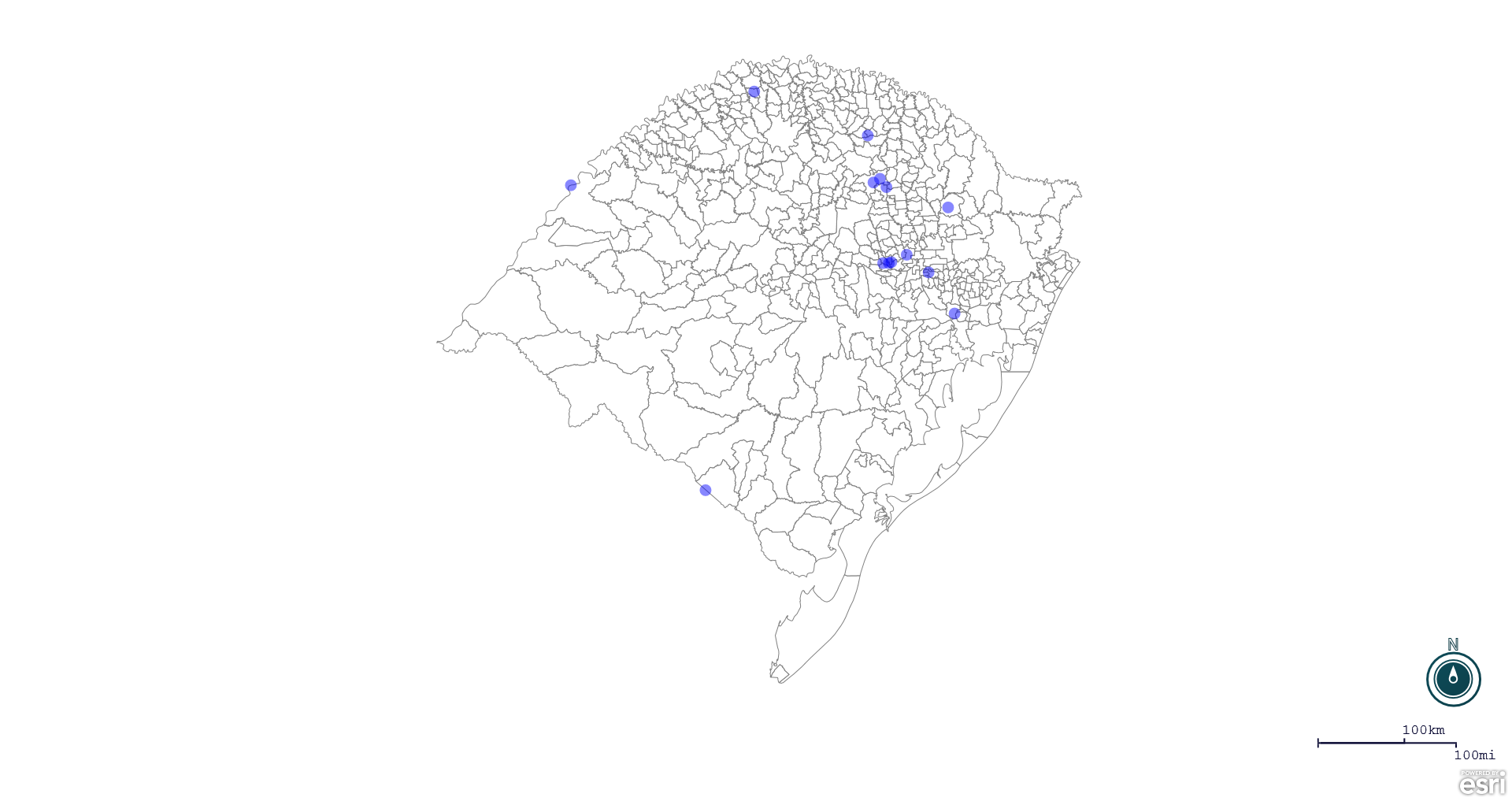 Seção de Epidemiologia e Estatística. Line Município Unidade regional Código IBGE N° do FORM IN Principal espécie afetada Diagnóstico presuntivo Data da investigação Diagnóstico conclusivo 14. Foi criado cadastro no SIVCONT? Solicitada Retificação? Nome do Veterinário 1 Marau Passo Fundo 4311809 0154 Galinhas Colibacilose 23/10/2019 Colibacilose Sim Não MAURICIO FLORES DA SILVA 2 São Borja Uruguaiana 4318002 0071 Equinos Anemia Infecciosa Equina 30/10/2019 Pendente - Aguardando Encerramento Sim Não RAFAEL DARONCH ZBOROWSKI 3 Travesseiro Estrela 4321626 0028 Galinhas Refugagem 17/10/2019 Refugagem Sim Não VANESSA CALDERARO DALCIN 4 Miraguaí Ijuí 4321230 0010 Galinhas Estresse Térmico (calor) 04/11/2019 Estresse Térmico (calor) Sim Não GUSTAVO SARTURI GHELLER 5 Salvador do Sul Caxias do Sul 4316501 0019 Suínos Refugagem 25/10/2019 Refugagem Sim Sim CARLOS ALBERTO FREITAS 6 Nova Santa Rita Porto Alegre 4313375 0027 Equinos Mormo 23/10/2019 Pendente - Aguardando Encerramento Sim Sim SILVIO BERTI 7 Marau Passo Fundo 4311809 0155 Galinhas Refugagem 23/10/2019 Refugagem Sim Sim MAURICIO FLORES DA SILVA 8 Vila Flores Passo Fundo 4323408 0065 Galinhas Onfalite 24/10/2019 Onfalite Sim Sim MAURICIO FLORES DA SILVA 9 Estação Erechim 4307559 0037 Galinhas Refugagem 31/10/2019 Refugagem Sim Sim JOLINE DALLA VECCHIA 10 Ipê Caxias do Sul 4310439 0052 Perus Salmonella gallinarum 25/10/2019 Salmonella gallinarum Sim Sim DEBORA DOTTI 11 Marques de Souza Estrela 4312054 0023 Galinhas Refugagem 15/10/2019 Refugagem Sim Sim VANESSA CALDERARO DALCIN 12 Marques de Souza Estrela 4312054 0021 Galinhas Refugagem 18/09/2019 Refugagem Sim Sim AUGUSTO WEBER 13 Capitão Estrela 4304697 0056 Galinhas Refugagem 13/09/2019 Refugagem Sim Sim RAFAEL XAVIER ARAUJO SILVA 14 Aceguá Bagé 4300034 0005 Bovinos Síndrome nervosa 29/10/2019 Negativo para Raiva Sim Sim ANTÔNIO BORGES WERNER 